România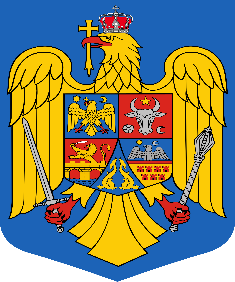 Județul AlbaComuna Craciunelu de JosPrimăriaCod ...................................., Comuna ...................................., localitatea ......................., Str. .........................., nr. ........................., tel. 0258/ 883501Fax: 0258/ 883501 E-mail:  ...................................... , Web: ........................................Registru de evidență a Autorizațiilor de construire emise în cursul anului _____2021_______Nr. crt. Nume, prenume solicitantDomiciliu, sediuData înregistrării cererii-scop-Date imobilDate imobilDate imobilDate imobilCU emisAC/AD emisăValoare investițieTaxă AutorizațieValabilitate/DuratăNr. crt. Nume, prenume solicitantDomiciliu, sediuData înregistrării cererii-scop-Titlul de proprietate imobilLocalitateaC.F.Nr. topo/cadastralSuprafața-mp-CU emisAC/AD emisăValoare investițieTaxă AutorizațieValabilitate/Durată1Baba  EugenCraciunelu de Jos2021 demolare713225/20211/11.05.202120002912 luni2Urs Epure PatricheBlaj2021 construire anexa726816/20212/17.05.20215610028112 luni3Marean Vasile Craciunelu de Jos2021 demolare si construire locuinta726822/20213/21.07.2021198250992+3412 luni4Mailat Ghe.TiberiuCraciunelu de Jos2021 Construire si demolare711542/20204/07.07.2021140450702+26	12 luni5Cris Flor Gaz Blaj2021 bransament extindere gaz726857/20205/22.07.20211157758+1312 luni6Dusa Teodor Craciunelu de Jos 2021 platfoma betonata703518/20216/23.07.2021304015.2012 luni7Anusca CristianBlaj2021 Construire atelier ...721888/20197/25.11.20219473054737+47324 luni8Aktor societate Bucuresti2021 modificare traseu conducta711951/20218/26.08.2021118467118512 luni9Sipos Mihai Gabriel Craciunelu de Jos2021Construire locuinta7122010/20219/22.09.2021164290822+8224 luni10Comuna Craciunelu de jos Construire Rigole202110 /202124 luni11Mihaly AlbertCraciunelu de JosConstruire anexa 70269202111/04.11.2021194509812 luni12Vass  Andrei-GabrielCraciunelu de josConstruire locuinta si spatiu com. 7116018/202112/29.12.20213581821791+17924 luni